Сумська міська радаVII СКЛИКАННЯ __ СЕСІЯРІШЕННЯУ зв’язку з необхідністю розширення видів діяльності Комунального підприємства електромереж зовнішнього освітлення «Міськсвітло» Сумської міської ради та приведення його Статуту у відповідність до вимог чинного законодавства України, відповідно до статей 57, 78 Господарського кодексу України, статті 15 Закону України «Про державну реєстрацію юридичних осіб, фізичних осіб-підприємців та громадських формувань», керуючись статтею 25 Закону України «Про місцеве самоврядування в Україні», Сумська міська радаВИРІШИЛА:1. Доповнити види діяльності Комунального підприємства електромереж зовнішнього освітлення «Міськсвітло» Сумської міської ради, що містяться в Єдиному державному реєстрі юридичних осіб, фізичних осіб-підприємців та громадських формувань (далі – Єдиний державний реєстр):КВЕД 33.14 Ремонт і технічне утримання електричного устаткування;КВЕД 43.22 Монтаж водопровідних мереж, систем опалення та кондиціювання;КВЕД 43.99 Інші спеціалізовані будівельні роботи, н.в.і.у.;КВЕД 49.41 Вантажний автомобільний транспорт;КВЕД 61.10 Діяльність у сфері проводового зв’язку;КВЕД 61.20 Діяльність у сфері безпроводового зв’язку;КВЕД 61.90 Інша діяльність у сфері електрозв’язку;КВЕД 68.20 Надання в оренду й експлуатацію власного чи орендованого майна;КВЕД 71.20 Технічні випробування та дослідження;КВЕД 73.11 Рекламні агентства;КВЕД 81.30 Надання ландшафтних послуг;КВЕД 90.02 Діяльність із підтримки театральних і концертних заходів.2. Внести зміни до Статуту Комунального підприємства електромереж зовнішнього освітлення «Міськсвітло» Сумської міської ради, затвердженого рішенням Сумської міської ради від 25 лютого 2009 № 2373-МР (зі змінами), виклавши його в новій редакції (додається).3. Комунальному підприємству електромереж зовнішнього освітлення «Міськсвітло» Сумської міської ради (Велитченку Е.В.) забезпечити реєстрацію змін до відомостей про Комунальне підприємство електромереж зовнішнього освітлення «Міськсвітло» Сумської міської ради, що містяться в Єдиному державному реєстрі, та Статуту в новій редакції у порядку, установленому чинним законодавством України.4. Організацію виконання даного рішення покласти на заступника міського голови з питань діяльності виконавчих органів ради Журбу О.І.Сумський міський голова	О.М. Лисенко Виконавець:  Велитченко Е.В.«___»______2018______________Ініціатор розгляду питання - міський голова міста Суми.Проект рішення підготовлено Комунальним підприємством електромереж зовнішнього освітлення «Міськсвітло» Сумської міської ради.Доповідач: Велитченко Е.В.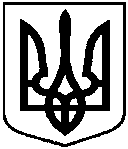 Проект оприлюднено«___» ________20__ р.від «__» _______2018 року №___ – МРм. Суми